Pānia nā Tuiri Tareha                                      Te Wharekura 34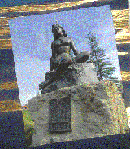 Ko Pānia ināianei he papa kōhatu e whā māero pea te tawhiti atu ki waho o Hukarere. I kau mai ai te wahine nei ki uta i ngā ahiahi, i te tōnga o te rā, ā, hei te ata pō, i mua atu i te putanga mai o te rā, ka hoki anō ki tana iwi i te moana.Ko te wāhi nohoanga o Pānia, ina haere mai ki uta, ko roto o tētahi pū harakeke, e tipu ai i te taha o te puna wai māori, i te pūtake o te pari o Hukarere, tata atu ana ki te moana.I tētahi ahiahi ka hiainu wai tētahi rangatira e noho pātata ana ki reira, ka haere ki te puna nei me tana tahā, ki te inu wai. I a ia e inu wai mai ana i tana tahā, ka kite atu ia i a Pānia e noho mai ana i roto i te pū harakeke. Ko tana haerenga atu, ka mauria ki tana whare, ka moe rāua. Otirā, i te ata pō, ka hoki anō a Pānia ki tana iwi i te moana. Hei te ahiahi ka hoki mai anō ki uta ki tana tāne.Ka taka te wā ka whānau te tamaiti a Pānia he tāne, maheni tonu. Kāhore he huruhuru o te māhunga ka tapaia tonutia iho ko Moremore.

I tēnei wā ka pā te āwangawanga ki tana tāne kei riro tana tamaiti i te iwi o te moana. Kātahi ka haere ki te tohunga ki te ui tikanga e mau ai tana tamaiti rāua ko te whāea. Ka mea te tohunga me tuku a Pānia rāua ko te tamaiti kia warea e te moe, ka uta he kai maoka ki runga i a rāua, kia kore ai e hoki ki te moana. Otirā anō te raruraru, kāore pea i pai te tāmaoatanga o te kai, ina hoki anō a Pānia ki tana iwi i te moana, oti atu. Ko te tamaiti i hurihia hei mango taniwha. Ko āna wāhi nohoanga ko Hukarere me Rangatira, kei te ngutuawa o Ahuriri.Ko Pānia ināianei, e ai ki te kōrero a te hunga mahi ika, ina purata te moana, ka kitea tonutia iho e takoto tāpapa ana, pango tonu ngā makawe o te māhunga, ā, ko ngā ringaringa matoro mai ana ki uta.E ai ki ngā kōrero a ō mātou pakeke, he toka ika ināianei. Kei roto i te kēkē mauī he rāwaru anake ngā ika o reira; kei te kēkē matau he tāmure anake ngā ika o reira, kei waenganui o ngā kūhā he hāpuku anake ngā ika o reira. He tauranga tapu i te wā i a ratou. Nā te Pākehā kua noa noa iho, kua kore e rite te nui o te ika ki reira me te wā o mua.*He ngohe ā-rōpū: 
E whai ake nei ko te pūrākau anō mō Pānia, engari i tēnei wā kua hanumi ngā rerenga kōrero. Ko te tikanga ka kutikuti ngā tamariki aua rerenga kōrero ā, ka whakatakotoria anōtia e ngā rōpū pānui kia tika ai anō te pūrākau. Pānia nā Tuiri Tareha                                     Te Wharekura 34 Ko Pānia ināianei, e ai ki te kōrero a te hunga mahi ika, ina purata te moana, ka kitea tonutia iho e takoto tāpapa ana, pango tonu ngā makawe o te māhunga, ā, ko ngā ringaringa matoro mai ana ki uta.Ko te wāhi nohoanga o Pānia, ina haere mai ki uta, ko roto o tētahi pū harakeke, e tipu ai i te taha o te puna wai māori, i te pūtake o te pari o Hukarere, tata atu ana ki te moana.Ka taka te wā ka whānau te tamaiti a Pānia he tāne, maheni tonu. Kāhore he huruhuru o te māhunga ka tapaia tonutia iho ko Moremore.
  Ko Pānia ināianei he papa kōhatu e whā māero pea te tawhiti atu ki waho o Hukarere. I kau mai ai te wahine nei ki uta i ngā ahiahi, i te tōnga o te rā, ā, hei te ata pō, i mua atu i te putanga mai o te rā, ka hoki anō ki tana iwi i te moana.I tēnei wā ka pā te āwangawanga ki tana tāne kei riro tana tamaiti i te iwi o te moana. Kātahi ka haere ki te tohunga ki te ui tikanga e mau ai tana tamaiti rāua ko te whāea. Ka mea te tohunga me tuku a Pānia rāua ko te tamaiti kia warea e te moe, ka uta he kai maoka ki runga i a rāua, kia kore ai e hoki ki te moana. Otirā anō te raruraru, kāore pea i pai te tāmaoatanga o te kai, ina hoki anō a Pānia ki tana iwi i te moana, oti atu. Ko te tamaiti i hurihia hei mango taniwha. Ko āna wāhi nohoanga ko Hukarere me Rangatira, kei te ngutuawa o Ahuriri.   I tētahi ahiahi ka hiainu wai tētahi rangatira e noho pātata ana ki reira, ka haere ki te puna nei me tana tahā, ki te inu wai. I a ia e inu wai mai ana i tana tahā, ka kite atu ia i a Pānia e noho mai ana i roto i te pū harakeke. Ko tana haerenga atu, ka mauria ki tana whare, ka moe rāua. Otirā, i te ata pō, ka hoki anō a Pānia ki tana iwi i te moana. Hei te ahiahi ka hoki mai anō ki uta ki tana tāne.E ai ki ngā kōrero a ō mātou pakeke, he toka ika ināianei. Kei roto i te kēkē mauī he rāwaru anake ngā ika o reira; kei te kēkē matau he tāmure anake ngā ika o reira, kei waenganui o ngā kūhā he hāpuku anake ngā ika o reira. He tauranga tapu i te wā i a ratou. Nā te Pākehā kua noa noa iho, kua kore e rite te nui o te ika ki reira me te wā o mua.He Mahi TohuHe aha ngā kupu kua tuhia hei tohu? Mā te āta pānui, ka taea e koe te whiriwhiri i ngā kupu tika kia whai tikanga ai ngā kōrero e whai ake nei? E 30 ngā kupu kua tuhia hei tohu.Ānei te ngohe:   Pānia nā Tuiri Tareha                                                          Te Wharekura 34Ko Pānia inaiānei he papa  e whā maero pea te  atu ki waho o Hukarere. I kau mai ai te wahine nei ki uta i nga ahiahi, i te  o te rā, a,  te ata pō, i mua atu i te mai o te rā, ka hoki  ki tana iwi i te .   Ko te wāhi  o Pānia, ina haere mai ki uta, ko roto o tētahi , e tipu ai i te taha o te  wai māori, i te e o te pari o , tata atu ana ki te moana.   I tētahi ahiahi ka u wai tētahi rangatira e noho  ana ki reira, ka haere ki te puna nei me tana , ki te inu wai. I a ia e inu wai mai  i tana tahā, ka  atu ia i a Pānia e noho mai ana i roto i te  harakeke. Ko tana  atu, ka mauria ki tana , ka moe rāua. , i te ata pō, ka hoki anō a  ki tana iwi i te moana. Hei te ahiahi ka hoki mai anō ki  ki tana tāne.   Ka  ka whānau te tamaiti a Pānia he tane,  tonu. Kāhore he  o te māhunga ka  tonutia iho ko .

He aha te pū tika mō ēnei tohu?:=			=		=			=		==				=		=		=		=	=		=		=		=		=